

Что может быть лучше активного семейного отдыха
КОНЕЧНО ЖЕ ЦЕЛАЯ НЕДЕЛЯ АКТИВНОГО СЕМЕЙНОГО ОТДЫХА

Центр "Пилигрим" объявляет неделю весёлых игр!
Приглашаем Вас к участию в 
СЕМЕЙНОМ ПРАЗДНИКЕ "Зима, зима. Ты игры нам придумала сама!»

Программа игр на неделю:

1.https://www.youtube.com/watch?v=M2P7siEwdbo
2.https://www.youtube.com/watch?v=felgpJrIdkE
3.https://www.youtube.com/watch?v=8k-HzsSVuuQ
4. https://www.youtube.com/watch?v=rOEjHPfeYn4&list=..

Мы хотим весело и дружно провести эти замечательные зимние дни!
Чудесная пора, в которую без сомнений хочется активничать и веселиться!!

Мы подготовили для Вас подборку наших постов, чтобы зимние развлечения стали ещё интереснее и увлекательнее!!

1. Осторожно! Зима! https://vk.com/club195761985?w=wall-195761985_550/all
2. 100 идей "Чем заняться зимой"  https://vk.com/club195761985?w=wall-195761985_537/all
3. «Мастер класс – Учимся кататься на коньках. Первые шаги на катке» https://vk.com/club195761985?w=wall-195761985_531/all
4. «Зимние виды спорта: спорт на открытом воздухе»  https://vk.com/club195761985?w=wall-195761985_527/all
5. ТОП - 5 лучший идей для зимнего развлечения https://vk.com/club195761985?w=wall-195761985_519/all
6. Зимние забавы. Что за радость дарит зима?  https://vk.com/club195761985?w=wall-195761985_487/all

Присоединяйтесь и делитесь в группе «В контакте» комментариях своими яркими фотографиями с зимних прогулок!!
https://vk.com/club195761985 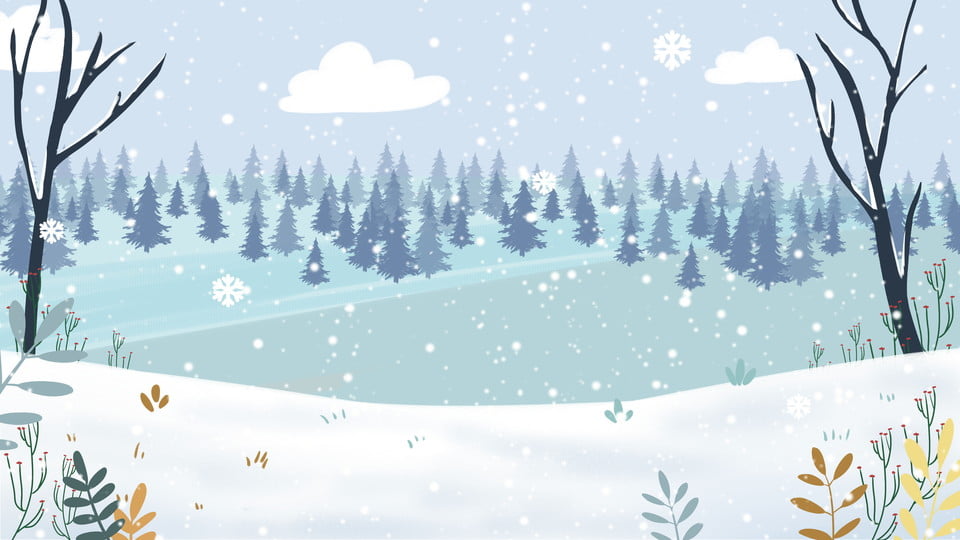 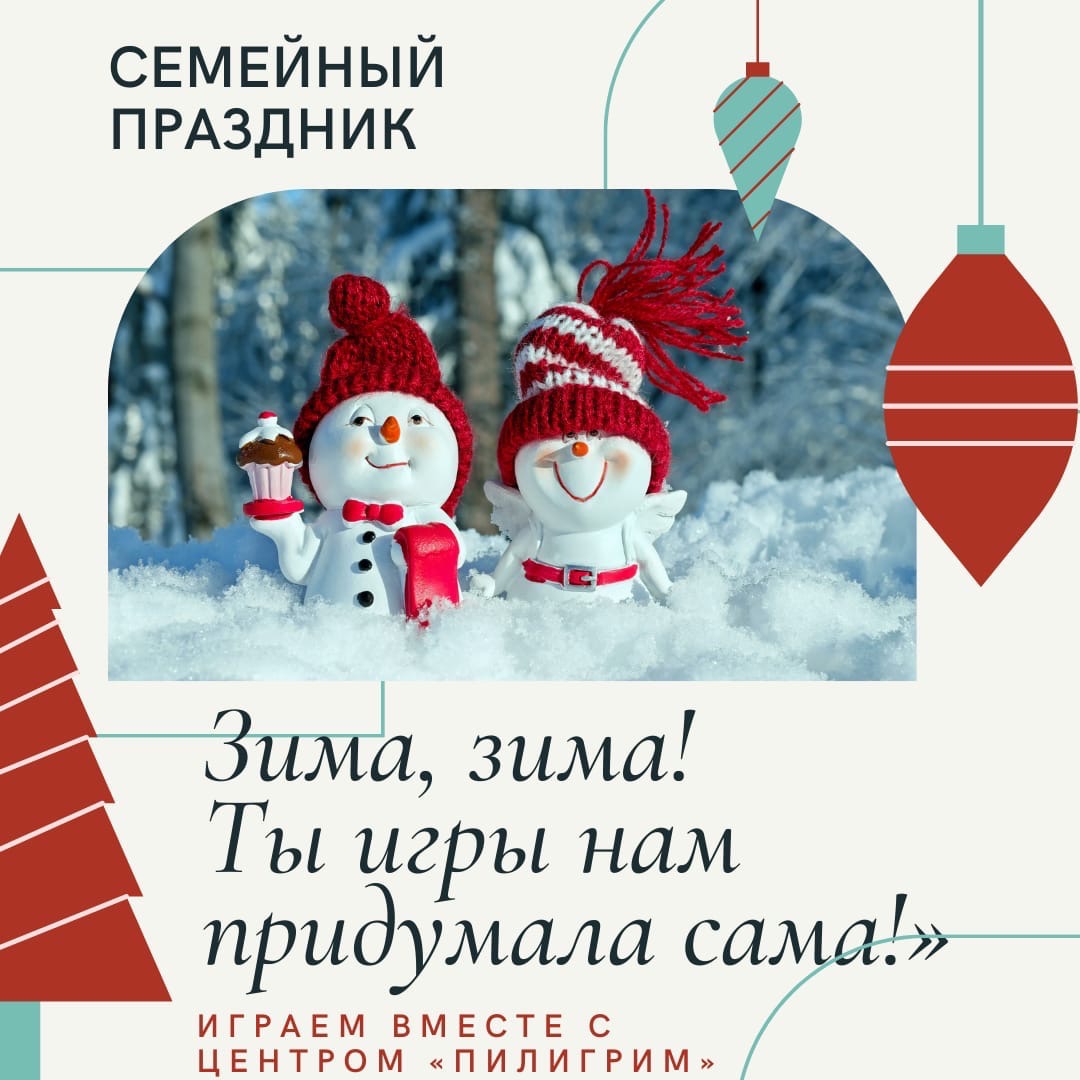 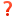 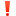 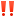 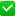 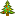 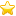 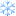 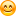 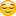 